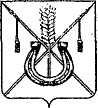 АДМИНИСТРАЦИЯ КОРЕНОВСКОГО ГОРОДСКОГО ПОСЕЛЕНИЯ КОРЕНОВСКОГО РАЙОНАПОСТАНОВЛЕНИЕот 17.04.2014   		                                     			  № 320г. КореновскО внесении изменения в постановление администрации Кореновского городского поселения Кореновского района от 19 марта 2014 года№ 219 «О создании приемочной комиссии для приемкипоставленных товаров (выполненных работ, оказанных услуг), результатов отдельного этапа исполнения контракта приосуществлении закупок товаров (работ, услуг) для обеспечения муниципальных нужд администрации Кореновского городскогопоселения Кореновского района»
В соответствии с частью 6 статьи 94 Федерального закона                                               от 5 апреля 2013 года № 44-ФЗ «О контрактной системе в сфере закупок товаров, работ, услуг для обеспечения государственных и муниципальных нужд» и в связи с кадровыми изменениями состава приемочной комиссии, администрация Кореновского городского поселения Кореновского района п о с т а н о в л я е т:1. Внести изменение в постановление администрации Кореновского городского поселения от 19 марта 2014 года № 219 «О создании приемочной комиссии для приемки поставленных товаров (выполненных работ, оказанных услуг), результатов отдельного этапа исполнения контракта при осуществлении закупок товаров (работ, услуг) для обеспечения муниципальных нужд администрации Кореновского городского поселения Кореновского района», изложив приложение № 1 в новой редакции (прилагается).2. Общему отделу администрации Кореновского городского поселения Кореновского района (Воротникова) опубликовать настоящее постановление в средствах массовой информации и разместить на официальном сайте органов местного самоуправления Кореновского городского поселения Кореновского района в сети Интернет.3. Постановление вступает в силу со дня его подписания.ГлаваКореновского городского поселенияКореновского района 					                               Е.Н.ПергунСостав
приемочной комиссии для приемки поставленных товаров (выполненных работ, оказанных услуг), результатов отдельного этапа исполнения контракта при осуществлении закупок товаров (работ, услуг) для обеспечения муниципальных нужд администрации Кореновского городского поселения Кореновского районаОНачальник юридического отдела администрации Кореновскогогородского поселения			                                          М.В.ОмельченкоПРИЛОЖЕНИЕк постановлению администрацииКореновского городского поселенияКореновского районаот 17.04.2014  № 320ПРИЛОЖЕНИЕ № 1УТВЕРЖДЕН постановлением администрации Кореновского городского поселения Кореновского районаот 19.03.2014 № 219Малышко Юрий Владимирович- заместитель главы Кореновского городского поселения Кореновского района, начальник отдела по гражданской обороне и чрезвычайным ситуациям, председатель комиссииСолошенкоАлександр Геннадьевич- начальник отдела жилищно-коммунального хозяйства, благоустройства и транспорта администрации Кореновского городского поселения Кореновского района, заместитель председателя комиссии;ПшонкинаЕкатерина Александровна - ведущий специалист муниципального казенного учреждения Кореновского городского поселения «Административно- техническое управление», секретарь комиссии;Члены комиссии:Члены комиссии:КузнецоваИрина Валерьевна- главный специалист отдела по гражданской обороне и чрезвычайным ситуациям администрации Кореновского городского поселения Кореновского района;ШамрайТатьяна Викторовна- ведущий специалист отдела жилищно-коммунального хозяйства, благоустройства и транспорта администрации Кореновского городского поселения Кореновского района, заместитель председателя комиссии.